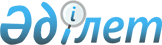 О переименовании улицы села Безлесное Власовского сельского округа Аккайынского района Северо-Казахстанской областиРешение акима Власовского сельского округа Аккайынского района Северо-Казахстанской области от 20 апреля 2021 года № 7. Зарегистрировано Департаментом юстиции Северо-Казахстанской области 21 апреля 2021 года за № 7310
      В соответствии с подпунктом 4) статьи 14 Закона Республики Казахстан от 8 декабря 1993 года "Об административно-территориальном устройстве Республики Казахстан", статьей 37 Закона Республики Казахстан от 23 января 2001 года "О местном государственном управлении и самоуправлении в Республике Казахстан", учитывая мнение населения селаБезлесное Власовского сельского округа, на основании заключения областной ономастической комиссии при акимате Северо-Казахстанской области от 29 декабря 2020 года, аким Власовского сельского округа Аккайынского района Северо-Казахстанской области РЕШИЛ:
      1. В селе Безлесное Власовского сельского округа Аккайынского района Северо-Казахстанской области улицу Ленина переименовать на улицу Виталия Лизуна. 
      2. Контроль за исполнением настоящего решения оставляю за собой. 
      3.Настоящее решение вводится в действие по истечении десяти календарных дней после дня его первого официального опубликования.
					© 2012. РГП на ПХВ «Институт законодательства и правовой информации Республики Казахстан» Министерства юстиции Республики Казахстан
				
      Аким Власовского сельского округа Аккайынского района
Северо-Казахстанской области

Е. Витковская
